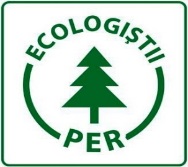  PARTIDUL ECOLOGIST ROMÂNLISTA DE CANDIDAȚI pentru alegerea .................................................................................................,1 județul………………………………., din data de 27 septembrie 2020Nr. crt.NumePrenumeLocul nașteriiData naşteriiDomiciliul conform actului de identitateAct de identitate2Act de identitate2Act de identitate2Cetățenia3Ocupația4Profesia5Apartenența politică a candidaților6Alianța politică sau electorală7Nr. crt.NumePrenumeLocul nașteriiData naşteriiDomiciliul conform actului de identitateDenumireSerieNumăr1.MENABITOZGHIUNMANGALIA11.10.1972MANGALIAC.I.KZROCONSULTANTDEZVOLTAREPOLITIST DE FRONTIERAP.E.R.2.MARINESCUTEODORCONSTANTA15.05.1978MANGALIAC.I.KZRODIRECTORVANZARIPIROTEHNISTP.E.R.3.ZAMOSTEANUADRIANMANGALIA28.05.1990MANGALIAC.I.KZROPROGRAMDIRECTORECONOMISTP.E.R.4.IONLEONARDNICOLAEMANGALIA17.01.1974MANGALIAC.I.KZROMANAGERCOORDONATORINGINERP.E.R.5.CANEALARISAELISABETAMANGALIA06.07.1990MANGALIAC.I.KZROASISTENTMANAGERINFORMATICIANP.E.R.6.AGIGHELDI METINMANGALIA27.06.1982MANGALIAC.I.KZROINGINERNAVEINGINERNAVALP.E.R.7.SAFTOIU GEORGIANATECUCI04.01.1986MANGALIA C.I.KZRORECEPTIONERCABINET MED.ASISTENTMEDICALP.E.R.8.TIPIRIGLUCA CIPRIANMANGALIA27.02.1982MANGALIAC.I.KZROANTREPRENORECONOMISTP.E.R.9.BODNARESCUDOINA ANDREEACONSTANTA26.02.1973MANGALIAC.I.KTROCADRU DIDACTICPROFESORP.E.R.10.HOLTEA PAULMANGALIA07.05.1980MANGALIAC.I.KZROEDITOR IMAGINEMANAGERECONOMICP.E.R.11.MARCOVICITINCUTAVALENTINASTREHAIA-MEHEDINTI15.11.1968MANGALIAC.I.KTROMANAGERHOTELECONIMISTP.E.R.12.VOICA LAURENTIUVASILICAMANGALIA05.06.1986MANGALIAC.I.KZROADMINISTRATORS.R.L.MANAGEMENT13.TRANDAFIRDUMITRUMANGALIA18.02.1990MANGALIAC.I.KZROLIBERPROFESIONISTTAMPLARP.E.R.14.TUDORECHELUCIANMANGALIA09.08.1980MANGALIAC.I.KZROPILOTMARITIMINGINERNAVALP.E.R15.ENESCUOCTAVIA DIANACONSTANTA18.03.1967MANGALIAC.I.KZROPROFESORPROFESORP.E.R16.ZODILAVASILEBRAILA24.01.1951MANGALIAC.I.KZROPENSIONARINGINERP.E.R17.PASCALAUMIHAELAIASI03.02.1977MANGALIAC.I.KZROASISTENTMEDICALASISTENTMEDICALP.E.R18.TOSUNIFETCONSTANTA19.11.1962MANGALIAC.I.KZROLECTORUNIVERSITARINGINERCHIMISTP.E.R19.ENE LILIANACONSTANTA05.10.1962MANGALIAC.I.KZROLIBERPROFESIONISTINGINERTCMP.E.R20.DIACONUALEXANDRUMANGALIA21.05.1983MANGALIAC.I.KZROADMINISTRATORSRLPROGRAMATORITP.E.R21.CURTANDREI CRISTIANMANGALIA12.08.1997MANGALIAC.I.KZROSTUDENTECONOMISTP.E.R22.BALTEANUEFTIMITA EMILIACALARASI13.08.1983MANGALIAC.I.KZRONAVALISTLACATUSMECANICP.E.R23.BALUTOIUFLORENTINACONSTANTA09.02.1981MANGALIAC.I.KZROASISTENTMEDICALASISTENTMEDICALP.E.R24.BOBOCDIANAMIHAELAPIATRA NEAMT15.07.1980MANGALIAC.I.KZROSECRETARIATDESENATORTEHNICP.E.R